AКАДЕМИЈА СТРУКОВНИХ СТУДИЈА ШУМАДИЈА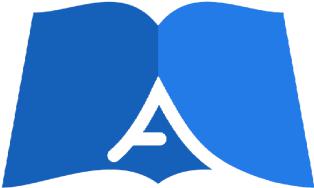 Трг тополиваца4, 34000 Крагујевац |Тел +381 34 381 418|Факс +38134300990www.asss.edu.rs|office@asss.edu.rsПИБ 111829807|Матични број 17923013|Жиро рачун 840-2113666-20Упис буџетских кандидата са конaчне ранг листе вршиће се у:Четвртак - 06.07. иПетак - 07.07.  у периоду од 10:00 до 13:00 часова.Упис самофинансирајућих кандидата са коначне ранг листе вршиће се у:Понедељак – 10.07. у периоду од 10:00 до 13:00 часова.За упис кандидата потребно је:Оригинална диплома o стеченом средњем образовању и извод изматичне књиге рођених;Оригинална сведочанства свих разреда средње школе;2 слике (као за пасош);Очитана лична карта односно фотокопија личне карте;Доказ о уплати накнаде за упис у прву годину ОСНОВНИХ студија у износу од 3,000.00 дин – Пример;Процедура уписа за самофинансирајуће студенте разликује се само у обавезама које се односе на школарину.Доказ о уплати школарине - Пример;AКАДЕМИЈА СТРУКОВНИХ СТУДИЈА ШУМАДИЈАТрг тополиваца4, 34000 Крагујевац |Тел +381 34 381 418|Факс +38134300990www.asss.edu.rs|office@asss.edu.rsПИБ 111829807|Матични број 17923013|Жиро рачун 840-2113666-20Коначна ранг листа- пријемни испит 03.07.2023. године -Студијски програм: Информационе технологијеAКАДЕМИЈА СТРУКОВНИХ СТУДИЈА ШУМАДИЈАТрг тополиваца4, 34000 Крагујевац |Тел +381 34 381 418|Факс +38134300990www.asss.edu.rs|office@asss.edu.rsПИБ 111829807|Матични број 17923013|Жиро рачун 840-2113666-20Кандидати од редног броја 1 до 30 имају право уписа на терет буџета.Кандидати од редног бројем 31 до 35 имаjу право уписа као самофинансирајући студенти.AКАДЕМИЈА СТРУКОВНИХ СТУДИЈА ШУМАДИЈАТрг тополиваца4, 34000 Крагујевац |Тел +381 34 381 418|Факс +38134300990www.asss.edu.rs|office@asss.edu.rsПИБ 111829807|Матични број 17923013|Жиро рачун 840-2113666-20Коначна ранг листа- пријемни испит 03.07.2023. године -Студијски програм: Заштита животне и радне срединеКандидати од редног броја 1 до 13 имају право уписа на терет буџета.AКАДЕМИЈА СТРУКОВНИХ СТУДИЈА ШУМАДИЈАТрг тополиваца4, 34000 Крагујевац |Тел +381 34 381 418|Факс +38134300990www.asss.edu.rs|office@asss.edu.rsПИБ 111829807|Матични број 17923013|Жиро рачун 840-2113666-20Коначна ранг листа- пријемни испит 03.07.2023. године -Студијски програм: Менаџмент у туризмуКандидати од редног броја 1 до 22 имају право уписа на терет буџета.Кандидати од редног броја 22 до 30 имају право уписа као самофинансирајући студенти.AКАДЕМИЈА СТРУКОВНИХ СТУДИЈА ШУМАДИЈАТрг тополиваца4, 34000 Крагујевац |Тел +381 34 381 418|Факс +38134300990www.asss.edu.rs|office@asss.edu.rsПИБ 111829807|Матични број 17923013|Жиро рачун 840-2113666-20Коначна ранг листа- пријемни испит 03.07.2023. године -Студијски програм: Примењена економија и предузетништвоКандидати од редног броја 1 до 12 имају право уписа на терет буџета.AКАДЕМИЈА СТРУКОВНИХ СТУДИЈА ШУМАДИЈАТрг тополиваца4, 34000 Крагујевац |Тел +381 34 381 418|Факс +38134300990www.asss.edu.rs|office@asss.edu.rsПИБ 111829807|Матични број 17923013|Жиро рачун 840-2113666-20Коначна ранг листа- пријемни испит 03.07.2023. године -Студијски програм: Технологија хране и гастрономијаКандидати од редног броја 1 до 13 имају право уписа на терет буџета.Р.бр.ИмеПрезимеПОЕНИПРИЈЕМНИУКУПНО1ПавлеМилановић39.126099.122ВојинТодоровић37.026097.023Лазар Рафаиловић38.445896.444ЛукаЛукић35.726095.725Лазар Димитријевић37.445895.446МаријанаЂаловић33.626093.627СтефанВељковић40.005393.008ВељкоСтанивуковић32.845991.849СандраПантелић31.746091.7410ОгњенНесторовић33.425891.4211МилошПаунић31.326091.3212МихаилоДеспотовић34.305791.3013ЈованКонџуловић29.926089.9214МатејаМилентијевић27.686087.6815ВукМилинковић29.585887.5816ЂорђеВидић28.625886.6217Петар Будимир26.346086.3418ВељкоПавловић27.305986.3019НенадЛукић27.085986.0820Марко Савић31.885485.8821АлександарИлијевски25.186085.1822ДораУрошевић26.125985.1223Лазар Тодоровић31.725384.7224ЛукаМилинковић23.726083.7225СтрахињаСтојановић30.625383.6226ДанијелЂуринац30.645282.6427Никола Павловић26.485682.4828ЈованДармановић26.085682.0829Никола Јовановић25.785277.7830ЛукаМилисав31.324475.3231АлександарБранковић23.005073.0032ЈованБуђевац30.784171.7833ВељкоНешић26.504470.5034Нада Ломић32.363567.3635ДимитријеРатковић25.663459.66Р.бр.ИмеПрезимеПОЕНИПРИЈЕМНИУКУПНО1МарицаМилојевић39.305897.302АнђелаМарковић38.325795.323МатијаРадивојевић33.866093.864Невена Урошевић32.286092.285ЛенаНоваковић30.945181.946АнаЂукнић24.685680.687ТеодораКомненовић36.484177.488ИлијаЈовановић27.704976.709ТатјанаРадовановић33.344376.3410АлександарРадовановић26.884268.8811АлександраСтојановић26.083662.0812РељаКамаљевић24.122953.1213МилицаМилетић26.162551.16Р.бр.ИмеПрезимеПОЕНИПРИЈЕМНИУКУПНО1МилицаСимић36.126096.122Јелена Зороје35.625994.623ВањаЕскић33.886093.884АнђелаЈанићијевић35.105893.105СаваУрошевић32.846092.846ИсидораГрујић32.826092.827АлександраЗиндовић32.885991.888СофијаМарковић33.845891.849НинаФатић34.445791.4410КатаринаЛазић35.125691.1211Јелена Милошевић36.545490.5412Јована Ђаловић30.166090.1613ТамараМиленковић29.745988.7414Јована Гавриловић33.625588.6215Петар Станчић31.585788.5816Јована Милошевић29.745786.7417НиколинаЛазић32.745385.7418МаријаВеличковић32.625284.6219ТеодораВесић24.206084.2020НевенаДрамићанин33.485083.4821НевенаПавлићевић32.705082.7022АнђелаПузић33.184881.1823СофијаПантовић33.744780.7424АнђелкаПавловић38.863371.8625Дуња Панић32.523971.5226МаријанаЈовановић34.823266.8227ФилипВасић26.883965.8828НевенкаСтевановић31.622960.6229АнђелаРадаковић24.103054.1030КатаринаЋирковић25.702752.70Р.бр.ИмеПрезимеПОЕНИПРИЈЕМНИУКУПНО1МаријаЂорђевић40.0060100.002СофијаМирковић35.285994.283АнаПавловић31.926091.924ТинаМадић31.285990.285МаријаНоваковић30.465989.466КатаринаСтевановић28.646088.647АнђелаЂаловић32.565486.568АнаВасиљевић36.385086.389ТеодораЋурулић23.045376.0410ИванРанковић27.903764.9011НемањаРанковић30.363464.3612ВељкоПетровић23.542952.54Р.бр.ИмеПрезимеПОЕНИПРИЈЕМНИУКУПНО1СеленаГавриловић40.005999.002ДимитријеЖиванић36.265995.263Вук Милосављевић36.685793.684Јелена Фабијан28.185987.185СањаСавић34.045387.046СараРадовановић34.785084.787МилицаЈевтић38.023270.028БиљанаМитрашиновић33.943265.949ИсидораЈелић29.442756.4410Пеђа Ђерић27.842653.8411Јелена Живуловић28.102553.1012СофијаРајчић29.522352.5213Лазар Хусејновић23.302851.30